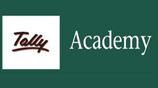 Windows, MS Office 2007 - Word, Exc el (special emphasis on MIS Reports), Power Point, Acces s, Outlook Express,Internet, E-Ticketing, E-Banking, E-Ma il etc.Module - II	Advance Practical Accounts With Banking (with Real Life Project)Accounting Fundamentals, Final Acco unts, Accounting Instruments & Documents, Stock Valuat ion, Ratio Analysis,Cash Flows, Basic Concepts of Banking , Various Accounts, Plastic Money, Routine Banking etc.Module - III	Indian Financial System, Banking System In IndiaVarious Banking Instruments, Interest Calculations, Types of Business Loan-Overdraft, Cash cre dit & Term loan Consumer Loans like Housing loan and Car loan, Net Banking, Debit Card, Credit Card & Phone BankingLoan Project Preparation, Capital Budgeting, Financial Planning, Procurement of Frauds, Dividend & DeploymentCapital Budgeting, Financial Planning, Procurement of Funds, Dividend & DeploymentModule - IV	Investment & Portfolio ManagementDepository, Primary Market – IPO, Secondary Market Online Trading through ODIN software Corporate Actions - Rights issue, Buy back of Shares, Stock Split, Bonus Issue, Mutual Funds Derivatives - Futures & Options, Com modity Market, Portfolio Management through E-Share SoftwareModule - V	Embedded Course in Soft Skills from Job SkillsPersonality Development, Resume Wri ting, Interview Skills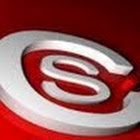 From Accoun ting To ERPCourses - Certified Banking Executive [Duration: 3 months]Courses - Certified Banking Executive [Duration: 3 months]Courses - Certified Banking Executive [Duration: 3 months]Module – IPerfect Office